Ex    5                             A2                            ShoppingListen and write how many shops there are in the central market: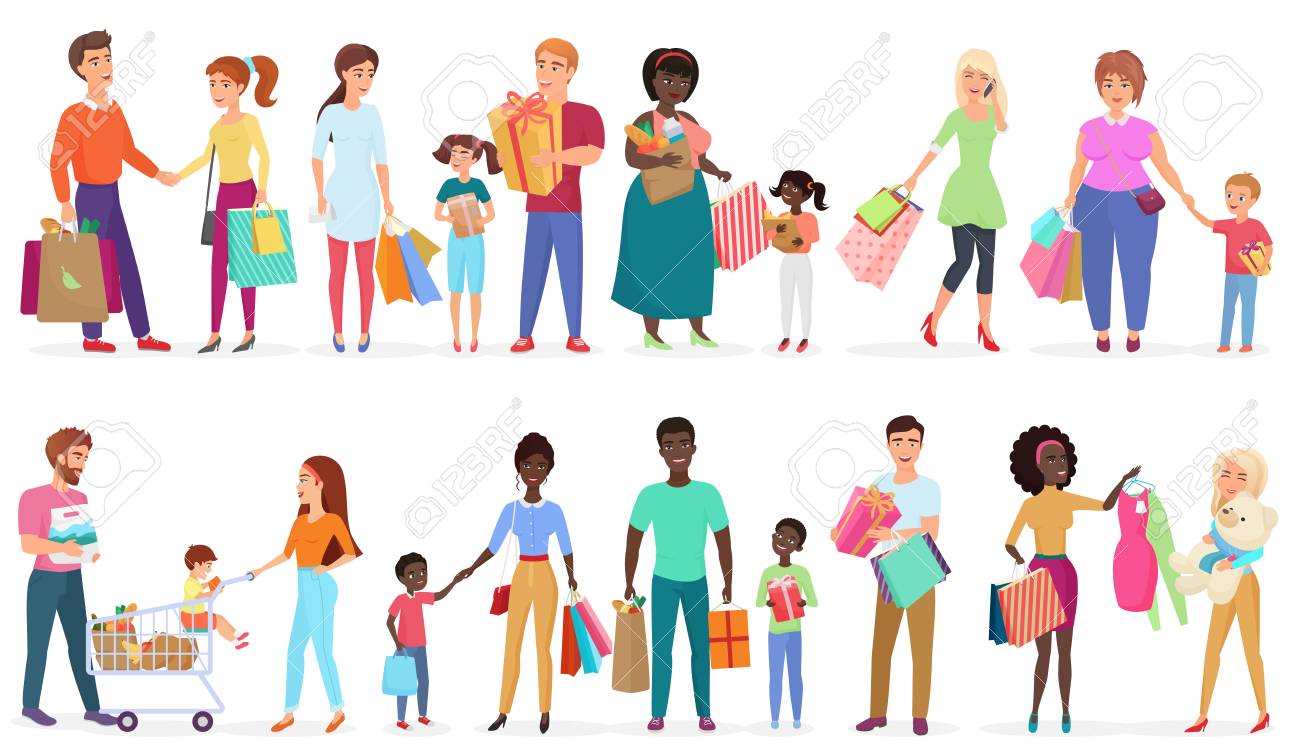 In my town, there is/are:4-------------------------------------------10------------------------------------------3--------------------------------------------2--------------------------------------------1-------------------------------------------2-------------------------------------------Transcript:My town has a very big market in the center. You can find lots of different shops there and you can have fun too. There are 4 big supermarkets where you can find anything you want,  10 clothes shops  selling nice, modern clothes and   3 bookstores with lots of books.Also, there are 2 toy shops, 1 hairdresser and 2 dairy shops selling fresh milk and butter.Name: ____________________________    Surname: ____________________________    Nber: ____   Grade/Class: _____Name: ____________________________    Surname: ____________________________    Nber: ____   Grade/Class: _____Name: ____________________________    Surname: ____________________________    Nber: ____   Grade/Class: _____Assessment: _____________________________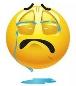 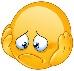 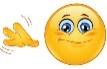 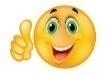 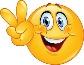 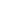 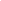 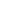 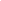 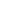 Date: ___________________________________________________    Date: ___________________________________________________    Assessment: _____________________________Teacher’s signature:___________________________Parent’s signature:___________________________